Gear up for Adventure with the New Red RAT 1 EDC Knife from Ontario Knife Company®Experience the Perfect Combination of Style and Functionality with OKC’s Newest Versatile Folder for all Your Cutting Tasks OutdoorsCalling all outdoor enthusiasts! Ontario Knife Company® (OKC®), the award-winning cutlery maker with more than 130 years of experience designing and creating blades for every need, has just released the latest version of its popular RAT 1 everyday carry folding knife, and it's the perfect companion for all your outdoor adventures. The new folder’s red G10 scale handle was inspired by OKC branding and adds a touch of style to this classic knife. Along with the handle upgrade, the blade markings on this folder represent some of the company's rich history and add an element of nostalgia to your outdoor gear collection.The RAT 1 is a reliable and durable knife, featuring a 3.5-inch long, 0.115-inch thick S35VN-steel blade with a full flat-taper grind. The upgraded S35VN steel is tough and high quality, providing superior resistance to wear and chipping while delivering excellent, long-lasting edge retention. This means the knife will perform well even through rugged use outdoors. It also has a liner-lock to keep the blade secure during use.At a closed length of 5 inches, sizing is perfect whether you're hiking, biking, backpacking, or just enjoying nature outside - the knife slips easily into your pocket or pack. The open length of 8.5 inches is the perfect size and provides a comfortable grip for completing a variety of outdoor cutting tasks with ease. The new red color of the handle adds a touch of style to your outdoor gear and makes it easy to spot in your pack.OKC's 1889 maker's mark on the clip and the original Randall Adventure training logo marking on the blade add a touch of history to this classic knife. The RAT 1 EDC knife with its new red handle is the perfect tool for any avid outdoorsman looking for a reliable and stylish addition to their gear collection.Founded in 1889, the Ontario Knife Company® is an award-winning knife, cutlery, and tool manufacturer operating out of Upstate New York for over 125 years. OKC® produces a wide range of tools, including cutlery and kitchenware, hunting and fishing knives, machetes, survival and rescue equipment, science and medical tools, and tactical knives. OKC has a long tradition of building knives and tools for the U.S. military, producing high quality equipment that has seen continuous service since WWII. In addition to being a major supplier to the U.S. Armed Forces, OKC leverages a network of distributors, dealers, and major commercial retailers to sell its products nationwide and internationally to over 35 countries. OKC’s custom manufacturing division Jericho® Tool, advances capabilities including a broad-spectrum of injection molding, tool and die, and machining operations to provide white label and OEM manufacturing services for consumer and industrial goods. Collectively OKC’s product lines and manufacturing services reach the housewares, sporting goods, tactical, security, law enforcement & first responders, education, science & medical, and industrial & agricultural industries.For more information about Ontario Knife Company and its industry-leading line of advanced knives, machetes, edged products and specialty tools, contact Ontario Knife Company at P.O. Box 145-26 Empire Street · Franklinville, NY 14737 · Telephone (716) 676-5527 · Or visit www.ontarioknife.com. The Ontario Knife Company is a subsidiary of publicly traded Servotronics, Inc. (NYSE MKT - SVT).Connect with Ontario Knife Company on social media: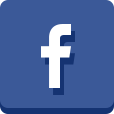 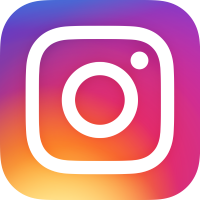 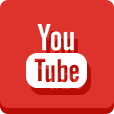 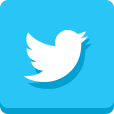 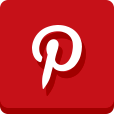 